LikabehandlingsplanochPlan mot kränkande behandling2018-2019Trollebygdens byaskolor,Trolle Ljungby skola och fritids.Planerna syftar till att främja trygghet, respekt, delaktighet,ansvar och glädje,samt att förebygga och förhindra diskriminering, trakasserier ochkränkande behandling.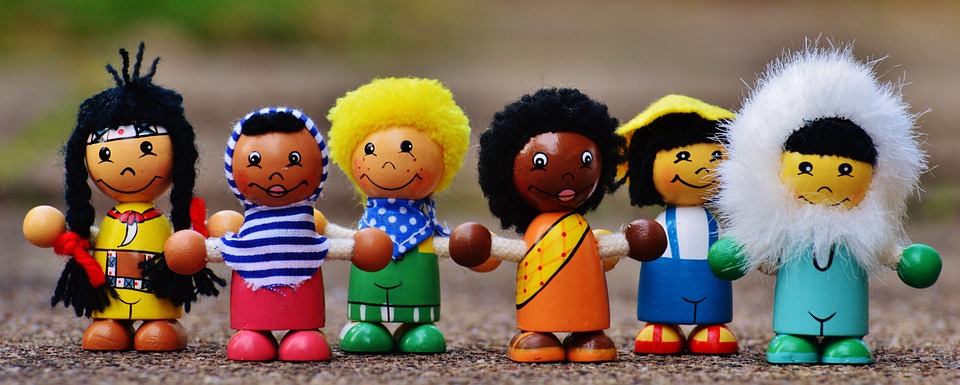 1.0 InledningTrolle Ljungby skola är en skola med 75 elever till hösten 2018. Av dessa är 45 st inskrivna på fritids, vid terminsstart. Vi bygger vår organisation på våra förskolor i Trolle Ljungby med 30 st barn och Nymö förskola med 27st barn.Vi har en hälsofrämjande profil som grund för allt arbete. Det innebär att vi betonar vikten av att arbeta med allas fysiska, sociala och psykiska hälsa. Vår utgångspunkt är att lyfta fram allas förmågor och stärka dem. Samarbetet med barnens och elevernas föräldrar är viktig.Alla skolor, fritids och förskolor ska ha ett handlingsprogram för att förebygga, motverka och åtgärda kränkande behandling samt följa diskrimineringslagen. Skola, fritids och förskola ska främja elever och barns lika rättigheter. Enligt lag finns det förbud mot diskriminering på grund av kön, etnisk tillhörighet, religion eller annan trosuppfattning, sexuell läggning och funktionshinder samt förbud mot kränkande behandling.Lagar som styr är främst Diskrimineringslagen ( SFS 2008:567), Skollagen (2010:800) samt FN:s Barnkonvention.Både diskrimineringslagen och 6:e kapitlet i skollagen har till syfte att skydda barn mot kränkningar av deras värdighet. Kränkningar av barns värdighet kan förekomma i form av diskriminering, trakasserier eller genom kränkande behandling.I Diskrimineringslagen står det: ”Denna lag har till ändamål att motverka diskriminering och på andra sätt främja lika rättigheter och möjligheter oavsett kön, könsöverskridande identitet eller uttryck, etnisk tillhörighet, religion eller annan trosuppfattning, funktionshinder, sexuell läggning eller ålder.”(1§2008:567)Skollagen består av olika paragrafer som ska följas. Det handlar i huvudsak om skolans plikt att motverka kränkande behandling som inte kan kopplas till diskriminerings punkterna. Kapitel 6 i skollagen grundar sig bland annat på barnkonventionen, dvs FN:s konvention om barnets rättigheter.FNs Barnkonvention (eller; Förenta Nationernas konvention om barnets rättigheter), innehåller bestämmelser om mänskliga rättigheter för barn. Barnkonventionen är ett rättsligt bindande internationellt avtal som slår fast att barn är individer med egna rättigheter, inte föräldrars eller andra vuxnas ägodelar. Den innehåller 54 artiklar som alla är lika viktiga och utgör en helhet, men det finns grundläggande och vägledande principer som alltid ska beaktas när det handlar om frågor som rör barn: 1: Alla barn har samma rättigheter och lika värde. 2:Barnets bästa ska beaktas vid alla beslut som rör barn. 3: Alla barn har rätt till liv och utveckling. 4: Alla barn har rätt att uttrycka sin mening och få den respekterad. 5. Barnets föräldrar eller annan vårdnadshavare har huvudansvaret för barnets uppfostran och utveckling och ska vägleda barnet då han/hon utövar sina rättigheter.1.1 Vår vision och värdegrundVår vision är att sträva efter att alla bemöts med respekt för människors olikheter och får vara en del av gemenskapen och det ska vara en positiv anda i våra verksamheter.Vår värdegrundAlla ska känna sig trygga, och det skall kännas bra att gå till skola och fritids.Därförber eleverna och barnen varandra och pedagogerna om hjälplär vi eleverna och barnen att hjälpa varandratolereras ingen kränkande behandling, inga fula ord och inget våld eller hot om våldhar alla vuxna på skola, fritids och förskola ett gemensamt ansvar för alla elever och barnAlla ska visa respekt och ta hänsyn.Därförbehandlar vi andra som vi själva vill bli behandladevärnar vi alla i våra verksamheter om varandravisar vi att alla på vår skola, fritids och förskola, inklusive personal, är lika värdefulla, och lär eleverna och barnen om allas lika värdeAlla ska ha möjlighet till att ha det bra med kamraterna och ingen skall behöva känna sig utanför eller bortglömd.Därförlär vi eleverna och barnen att bry sig om och tolerera varandra och varandras olikhetermotverkar vi alla tendenser till utanförskaparbetar vi för en skola, fritids och förskola där alla i verksamheten är artiga och trevligatar alla vuxna sitt ansvar för att upptäcka utanförskapAlla ska känna att man tar deras tankar, åsikter och känslor på allvar, och att man tillsammans försöker förändra det som inte är bra.Därförarbetar vi aktivt med elev och barninflytandelyssnar vi på eleverna och barnen och vill att de diskuterar med varandra och med ossarbetar vi för ett gott samarbete mellan skola, fritids, förskola och hemmenAtt alla skall ha möjlighet att känna att man duger, och att man hela tiden utvecklas och lär sig.Därförvill vi att alla i våra verksamheter visar varandra uppskattningbemöter vi varje elev och barn på dess nivå och lyfter fram det positivaförsöker vi ha en stämning som är öppen och tillåtande, där varje individ vågar och får komma till talsskapar vi en miljö där man berömmer, uppmuntrar och stöttar varandraarbetar vi för att varje elev och barn känner sig betydelsefullAlla har rätt till en god, lugn och trevlig arbetsmiljö.Därförarbetar vi aktivt för att skapa en trivsam arbetsmiljö både ute och inne för alla i våra verksamheterlyssnar vi på eleverna och barnen och vill att de diskuterar med varandra och med ossarbetar vi för ett gott samarbete mellan skola, fritids, förskola och hemmenlär vi eleverna och barnen att visa hänsyn för sig själv och sina kamrateringriper vi om eleverna, barnen behöver stöd för att upprätthålla en god arbetsmiljö1.2 MålTrollebygdens byaskolor jobbar för en hälsofrämjande skolutveckling.En skola, fritids och förskola;som är fri från diskriminering och annan kränkande behandlingsom man går till med glädjedär alla känner delaktighet, medansvar och trygghetsom stimulerar eleverna och barnen att ta egna initiativ, eget ansvar och vara nyfiknasom strävar efter att få trygga elever och barn som värnar om varandra och miljöndär alla i verksamheten arbetar för att följa vår vision och våra regler2.0 DefinitionMed diskriminering avses vad gäller denna plan:1. Direkt diskriminering: när någon missgynnas genom att behandlas sämre än någonannan behandlas, har behandlats eller skulle ha behandlats i en jämförbar situation, om missgynnandet har en direkt koppling till någon av diskrimineringsgrunderna, (kön, etnisk tillhörighet, religion eller annan trosuppfattning, funktionshinder eller sexuell läggning).2. Indirekt diskriminering: att någon missgynnas genom tillämpning av en bestämmelse,ett kriterium eller ett förfaringssätt som framstår som neutralt men som kan komma att särskilt missgynna personer utifrån någon av diskrimineringsgrunderna så vida inte bestämmelsen, kriteriet eller förfaringssättet har ett berättigat syfte och det medel som används är lämpliga och nödvändiga för att uppnå syftet.3. Trakasserier: kränkning av någons värdighet och som har koppling till någon av diskrimineringsgrunderna.4. Sexuella trakasserier: sexuell handling eller uttryck som kränker någons värdighet.5. Instruktioner att diskriminera: order eller instruktioner att diskriminera någon på ett sätt som avses i punkt 1-4. Vilken lämnas åt någon som står i lydnads- eller beroendeförhållande till den som lämnar ordern eller instruktionen eller som gentemot denna åtagit sig att fullgöra ett uppdrag.Med kränkande behandling avses ett uppträdande som utan att vara diskriminering enligt ovan kränker en elev eller ett barns värdighet.  Det kan även avse principen om alla människors lika värde som inte kan kopplas till någon av diskrimineringsgrunderna. Kränkningen kan utföras av en eller flera personer och riktas mot en eller flera.Kränkningar är ett uttryck för makt och förtryck. När en person kränks vid upprepade tillfällen kallas det mobbning.Kränkande behandling kan vara:Fysisk (bli utsatt för slag och knuffar)Verbal (bli hotad eller kallad för olika skällsord)Psykosocial (bli utsatt för utfrysning eller ryktesspridning)Text-och bildburen (klotter, brev, e-post, sms/mms)3.0 Det förebyggande arbetetVi följer rutinerna enligt vår kalender (se bilaga 1). Under personalens planerings- och studiedagar samt under planeringstid och möten har vi vår värdegrund och vision, förhållningssätt och likabehandling som återkommande punkter. Denna dialog skall hela tiden genomsyra våra verksamheter. Vi strävar efter en samsyn i vårt förhållningssätt. I all planering av arbetet ska frågan om likabehandling vara aktuell.Exempel på aktiviteter:Arbetslagsmöten där de kommande veckornas arbete planeras och där de vi utvärderar våra aktiviteter.Särskilda möten med värdegrundsgruppen en till två gånger per termin, även sammankallad av rektor eller förskolechef vid behov.Eleverna deltar i olika former av råd t.ex. elevråd, biblioteksråd, matråd och klassråd, rastråd.Årlig uppstart för skola, fritids. Vi uppdaterar oss kring arbetet med likabehandling och plan mot kränkande behandling. Lyfter fram metoder och arbetssätt och förkovrar oss i forskning och förbättringsområde för vår verksamhet.Eleverna har varje dag samlingar och möten enskilt eller i grupp där vi tränar och utvecklar empati, självkänsla och självförtroende.Enskilda samtal med elever varje termin genomförs av pedagoger, skolhälsovård och eller rektor.Vi upprättar regler tillsammans med eleverna, dessa regler förankras med hemmen.Vi kommer lyfta fram “vänliga veckan” under läsåret, där kamratskap och omtänksamhet är i fokus. Personal/pedagoger finns till hands både inne och ute för att fånga upp eleverna, intresse och behov, detta arbetar vi vidare med för att stärka gruppkonstellationer, konflikthantering m.m.Eleverna, har bestämda platser vid matbordet, korridor och i klassrummen för att öka tryggheten.Ett sätt att träffa nya kompisar är under valda aktiviteter på fritids. Här väljer man efter intresse och har då möjlighet att hamna i nya gruppkonstellationer.Tydliga rutiner och strukturer i våra verksamheter för att få en förutsägbar och en trygg miljö.Närvarande pedagoger med särskilt fokus på vissa platser och situationer som kan vara extra känsliga t.ex. hall, toalett, omklädningsrum och utemiljö enligt våra resultat i den årliga uppföljningen av elevenkäter.Under hösten genomför skolhälsovården grupp snack med grupper elever för att ventilera tankar och funderingar som dyker upp. Ett möte och samtal där pyssel och trygghet är i fokus med målsättning att lära av varandra och skapa nya relationer mellan elever i olika åldrar.Under hälsoveckan håller vår skolhälsovård speciella träffar med eleverna i de äldre åldrarna för att fördjupa kunskaper kring tobak och missbruk/beroende och eller tjej- och killsnack.Rastlek som genomförs och drivs av pedagoger bidrar till att stötta de elever som behöver närhet och tydlighet i lekregler och social träning. Även för de som behöver hjälpas in i lek och aktivitet.4.0 Utbildningsinsatser under 2018-2019All personal ges möjlighet att delta i föreläsningar som riktar in sig på barns och elevers välbefinnande. Föreläsningen anordnas för hela vår verksamhet, under hösten lägger vi extra fokus på hem och struktur och genomförs av familjeservice. Målsättningen med kvällsföreläsningen är att ge verktyg och kunskap om det specifika ämnet. Förra årets insats gällande nätkränkningar kommer vi, vid behov lyfta fram igen.Vår övergripande strategi är att arbeta förebyggande med elever och pedagoger i samverkan med föräldrar. Värdegrundsarbetet genomsyrar vår vardag och ingår i samtliga ämnen i våra verksamheter. Vi införlivar detta i det vardagliga arbetet genom att använda olika metoder och arbetssätt.Vi vuxna skall vara goda förebilder med ett tydligt och gemensamt förhållningssätt gentemot elever, barn och vuxna.Arbetar för en rak och öppen kommunikation.Regelbunden dialog mellan pedagoger, arbetslag och föräldrar.Tydliga regler som upprättas tillsammans med eleverna och dessa förankras med hemmen.Ett gott samarbete mellan elev,  pedagog och förälder.Dagligen ges det möjlighet till samtal enskilt eller i grupp.Vi arbetar med att stärka eleverna och barnens självkänsla genom att använda metoden ”handen - Stopp, sluta!”Alla uppmuntras i att använda ett vårdat språk och orden, Tack, Varsågod, Hej och Hej då. Detta för att bekräfta och se varandra.Gruppstärkande aktiviteter och lekar som också utvecklar eleverna och barnens empatiska förmåga t.ex. samarbetsövningar, värderingsövningar och trygghetsövningar.Pedagogernas närvaro i elevgruppen på raster och i fri lek.Planerad och styrd rastlek genomförs varje dag för de elever som önskar och är i behov av det. I våra verksamheter betonar vi vikten av att ”göra förlåt” istället för att enbart säga det, då det ofta bara blir ett tomt ord.Vi arbetar med värdegrundsmaterial från UR.se för att belysa utanförskap, fördomar därefter bearbetar vi filmerna med samtal och diskussioner. (Retorikboken och Vara vänner)Utvecklingssamtal hålls i skolan varje termin. Inför samtalet ber vi eleven att svara på frågorna och dessa svar ligger till grund för samtalet kring trygghet och trivsel pedagog/elev och vårdnadshavare. Då får familjen en möjlighet till återkoppling och åtgärder kopplade till behov som ev. yttrar sig.Föräldramöten, föräldraråd, vernissage och ”drop-in” fika, används som en möjlighet till att informera om vår plan men här ges även tillfällen att diskutera och samtala om värdegrund.Frånvaro kontrolleras och noteras dagligen, snabb kontakt om eleverna och barnens frånvaro inte är anmäld av vårdnadshavare.Elevhälsan arbetar med hälsofrämjande insatser via skolsköterska, skolläkare, skolpsykolog och kurator. Exempel på detta är gruppsnack och tjej- och killsnack.Vi bjuder in elever från Furuboda vart tredje år för att ge eleverna en bild av hur det är att leva med ett eller flera handikapp. Händelserapporteringen är en rutin självklar att använda för alla pedagoger i vår verksamhet.4.1 Specifikt vad gäller diskriminering på grund av könVi arbetar medvetet med att ge pojkar och flickor samma möjligheter genom attvara uppmärksamma hur vi tilltalar dem, vilka läromedel vi köper in och vilka miljöer vi skapar för eleverna och barnen oavsett kön. Hur vi grupperar i olika arbeten. Vi vill stärka alla elever och barn oavsett kön utifrån deras egna förutsättningar och enskilda behov, samt skapa samma förutsättningar för varje individ. Vi är särskilt uppmärksamma på att undersökningar och forskning generellt visar ojämlika förutsättningar för pojkar och flickor.I skolan går pedagogerna in i varandras verksamheter för att kunna dokumentera bl.a. hur taltid fördelas mellan flickor och pojkar. Men även för att iaktta hur elevernas kroppsspråk berättar hur de mår när de går ut på rast och in i klassrummet. Vi ser möjligheter i arbetet med hemlig kompis, där man får en möjlighet att lära känna en ”ny” kompis. I skola, fritids och förskolan används litteraturen som en gemensam grund att stå på. Litteraturval som speglar barn och deras intresse kopplat från könsstereotypa värderingar. Här kan elever och barnens funderingar och tankar bygga vidare på aktiviteter som måla, pyssla eller experimentera.Vi kommer att ta in UR.se filmer för att synliggöra och hitta infallsvinklar kring ämnet genus och skapa möjlighet till diskussion och samtal.4.1.1 Specifikt vad gäller diskriminering på grund av etnisk tillhörighetVid skolstart samtalar vi med föräldrarna för att få veta så mycket som möjligt om elevernas bakgrund, modersmål, vanor och traditioner. Vi uppmuntrar elever och föräldrar att använda sitt eget modersmål. Då behov finns, stöttar vi samtalen med tolk. Modersmålsundervisning erbjuds i skolan efter de krav som ställs på oss enligt skollag. Vi tänker på hur vi väljer bild, film och textmaterial så att de speglar olika miljöer och människor med olika utseende och bakgrund. Vi kommer att lyfta fram högtidsdagar och eller traditioner under året för att ytterligare visa på likheter, olikheter länder och kulturer emellan. Vårt fadderbarn Abdi från Afrika kan hjälpa eleverna att förstå att vi alla lever olika men att alla har samma värde och rättigheter. Varje år kommer vi lyfta frågan vad vi på vår skola kan göra för att hjälpa och stötta i världen. Därefter kommer vi arbeta vidare med diskussioner kring olika förutsättningar och villkor som vi föds till. 4.1.2 Specifikt vad gäller diskriminering på grund av religion eller annan trosuppfattningVi är uppmärksamma på att vi har olika traditioner i familjer i vardagen och vid högtider och födelsedagar. Vi bekräftar mångfalden genom att eleverna får berätta om sina olika traditioner. Pedagogerna är uppmärksamma på sitt bemötande av elever i samband med olika kulturers traditioner. I etiska diskussioner och undervisningsmoment läggs tonvikten på att bekräfta både skillnader och likheter.4.1.3 Specifikt vad gäller diskriminering på grund av funktionshinderPå vår skola, fritids skall alla elever ha samma rättigheter och möjligheter oavsett funktionshinder. Lokalerna anpassas efter elevernas behov.Pedagogerna har tät kontakt med vårdnadshavare, skolsköterska och rektor för att anpassa undervisningen efter elevers särskilda behov. Skolan och förskolan har ett samarbete med BUP och Barnhabiliteringen, Stöd- och hälsoenheten. Vi kommer att låta eleverna testa på hur det skulle vara att ha ett funktionshinder. T.ex. prova att använda fötterna till att rita och måla. Använda sinnena, leka blindbock, lyssna efter ljud etc. Presentera material med alfabetet på teckenspråk samt punktskrift och bjuda in Furuboda som föreläsare till skolan med ett tre års intervall samt vid behov. Då kan eleverna själva ställa frågor och få en inblick i hur det är att leva med ett funktionshinder. I skolan ger vi eleverna möjlighet att skapa förståelse för hur det är att leva med ett funktionshinder genom att bjuda in föreläsare. Skönlitteratur och filmer används som samtals- och kunskapsinhämtning. Vi arbetar medvetet med bilder, tecken i skolan. Tecken tydliggör det talade språket och ger ytterligare ett sätt att förstå att det finns olika sätt att sätta "etiketter" på saker. Det visuella stödet följer de talade orden och ges samtidigt. Vi ska aktivt tänka på att lyfta in perspektivet funktionshinder vid val av litteratur.4.1.4 Specifikt vad gäller diskriminering på grund av sexuell läggningVi arbetar med att stärka elevernas självkänsla, våga säga ifrån, respektera varandra och varandras olikheter. Skapa tolerans, förståelse och respekt för olika sexuella läggningar.Vi arbetar med att vi lyfter elevernas frågeställningar kring familjestrukturer. Familjer kan se olika ut, detta lyfter vi med hjälp av litteratur för att tydliggöra och skapa någonting att samtala kring. Vi har ett tillåtande klimat där eleverna  erbjuds på möjligheten att klä ut sig och på så sätt prova på att byta roller. Vi arbetar med allas rätt att ha vilka kläder de vill och ha varierande intressen. Vi kommer att presentera olika familjekonstellationer med hjälp av litteratur m.m. Fortsätta köpa in material som passar oavsett kön såväl ute som inne. Fortsätta att aktivt använd genustänk i arbetet med eleverna samt observera och notera taltid och svarsfrekvens vid våra klassrumsobservationer. 5.0 Att upptäcka diskriminering eller annan kränkande behandlingPersonalen är närvarande i all verksamhet under hela dagen även raster, såväl ute som inne. Är extra observanta i de utrymmen, lekar där det framkommit att det upplevs som extra känsligt (elevenkät) av elever.Personal fångar upp eleverna som morgonrutin och hälsar godmorgon.Innan och efter raster för och efter arbetar vi vid behov olika situationer som eleverna behöver råd och hjälp för att gå vidare från.Vid behov upprättas regler tillsammans med eleverna som även förankras med hemmen. Detta förtydligar de sociala regler vi skall förhålla oss till.Personalen är uppmärksam på kränkningar.Pedagoger i skola, fritids har regelbundna samtal både enskilt och i grupp.Vi har rutiner för hur man tar emot när elever berättar om kränkningar.Redan misstanke om att kränkningar förekommer bör uppmärksammas.Berörd personalgrupp blir inkopplad då vi ser att en händelse övergår till att bli flertalet händelser.Det är viktigt att ledningen och personalen är uppmärksam på om någon i verksamheten upplever sig diskriminerad eller kränkt, därefter agerar man enligt 5.1.Se bilaga 1. Där har vi nedtecknat tillfällen för samtal,elevråd,trygghetsvandring som genomförs under året för att upptäcka diskriminering eller annan kränkande behandling.5.1 Att utreda diskriminering och annan kränkande behandlingDå diskriminering eller annan kränkande behandling upptäcks ska följande rutiner följasSamtal med berörda, initiativ tas av personal som upptäckt eller fått informationenSkriftlig dokumentation av händelsen (se bilaga 2) även bilaga 5 används för att synliggöra vad vi kan göra på olika plan i verksamheten.Vid behov ges information vidare till arbetslag, rektor och föräldrar utifrån vad som har hänt och hur vi arbetar vidare i ärendet.Utredningen bör allsidigt belysa vad som inträffat och omfatta både den eller de som kan ha eller har utövat kränkningen och den som blivit utsatt.Utredningen ska beskriva det fortsatta arbetet.Har kränkningar pågått över tid, lämnas ärendet till skolans värdegrundsgrupp som genomför samtal och dokumentation. Om uppföljningen visar att kränkningen inte upphört, lämnas ärendet vidare till rektor.Huvudmannen skall underrättas om kränkningen och efterföljande arbete och se till att arbetet påbörjas skyndsamt. Huvudmannen är skyldig att skyndsamt utreda omständigheterna kring de uppgivna kränkningarna och i förekommande fall vidta de åtgärder som skäligen kan krävas för att förhindra kränkande behandling i framtiden.5.1.1 Ansvarsfördelning för utredningKränkning mellan elev/elev                      HuvudmanKränkningar vuxen – elev                         HuvudmanKränkningar vuxen – vuxen		HuvudmanVid varje enskilt fall bör en bedömning göras av hur allvarlig kränkningen är och om anmälan till andra myndigheter bör göras.6.0 Att åtgärda diskriminering och annan kränkande behandlingAll personal måste ibland tillrättavisa en elev för att skapa en god miljö. En befogad tillrättavisning är inte en kränkning i lagens mening, även om eleven, ifråga kan uppleva det som kränkande.Vid tillfället för kränkningen agerar den vuxna som är närvarande genom att avbryta kränkningen. Det är viktigt att du som pedagog visar med din kroppshållning att du menar det du säger.Samtal med berörda elever. Vårt förhållningssätt är att elever eller pedagoger  inte är elaka utan det är handlingen som vi tillsammans ska träna bort.Som pedagog skall du erbjuda eleven eller barnet återkoppling och utvärdering efter en planerad träningsperiod.Uppmärksamhet från personal så att kränkningarna inte upprepas.Vid kränkande händelser ansvarar den personal som är ansvarig för de inblandade eleverna för att informera föräldrarna om händelserna och hur vi tillsammans arbetar vidare med dem.           Fortsatt aktivt arbete i elevgrupperna med vårt förebyggande arbete enligt tidigare beskrivna planer.6.1 Uppföljande åtgärderEnstaka incidenter elever och barn emellan följs upp av de pedagoger som arbetar nära eleverna och barnen. Vid upprepade tillfällen elever och barn emellan görs en handlingsplan vilken inkluderar uppföljning samt utvärdering.Vid varje tillfälle då vuxen kränker elev eller barn sker en uppföljning av rektor.Vid varje tillfälle då elev eller barn kränker vuxen sker en uppföljning av rektor.Vid varje tillfälle vuxen kränker vuxen sker uppföljning av rektor.6.2 AnsvarsfördelningenÅtgärder					AnsvarAlla arbetar aktivt för att ”Likabehandlingsplanen och planen motkränkande behandling” följs.       		Alla vuxna samt eleverVuxen reagerar på händelse.		All personal.Samtal med inblandade elever och barn. Berörd pedagog som känner eleven.Dokumentation på särskild blankett för	incidentrapport, hot, våld, kränkning. 	Berörd pedagogVid behov finns elevhälsovård, specialpedagog/ psykologhjälp att tillgå. 	                                Rektor, elevhälsaSamtal med inblandad personal och föräldrar.	Rektor, pedagogDokumenteras vid behov som            extra anpassning eller särskilt stöd.           Rektor, Specialpedagog och elev.7.0  Beskrivning av hur elever, barn och personal skall medverka i arbetet med planen samt hur vårdnadshavare skall göras delaktiga i arbetet.I det dagliga arbetet ska ” Likabehandlingsplanen och planen mot kränkande behandling” vara ett levande dokument. Innebär upprepning, påminnelse och förändringar då det krävs.På personalkonferenser är bemötande samt förhållningssätt en återkommande diskussionspunkt.Elever görs delaktiga genom samtal, teater, råd, lekar och sagor på skolan och fritids.Elever kommer med förslag och synpunkter som beaktas då planen upprättas.Via sina pedagoger har elever en direktkanal där alla frågor kan lyftas.På föräldramöten delges ”Likabehandlingsplanen och planen mot kränkande behandling”.Även värdegrundsfrågor diskuteras på föräldramöten och hur skolan, fritids och förskola tillsammans med hemmet har en positiv inverkan på elever.Likabehandlingsplanen och planen mot kränkande behandling presenteras, kommenteras och utvärderas på föräldrarådsmöte7.1. Beskrivning av hur planen skall göras känd och förankras i hela verksamheten och hos elever och barns vårdnadshavarePlanen finns tillgänglig för all personal, elever, barn och föräldrar, på anslagstavlor och hemsida.Regler och värdegrunden skickas hem till elever och föräldrar för samtal och underskrift.Genomgång och samtal om planen på personalkonferenser, klassråd, föräldramöten och föräldraråd.Frågeställning: Lever verkligheten upp till vår plan?7.2. Beskrivning av hur planen årligen skall följas upp, utvärderas och rutiner kring upprättandet av en ny planGenomför terminsvis enkät, till alla eleverna gällande trivsel och trygghet i skola. Denna kommer diskuteras under utvecklingssamtal varje termin.Under höstterminen genomför vi Kristianstads Kommuns enkät som vänder sig till elever i åk 3-6. Denna bearbetas och arbetas in i nya förbättringsområde och utvecklingsplaner / lokal arbetsplan / likabehandlingsplanen för att ge effekt i vardagsarbetet. Vi ser till att föräldraråd och personal blir delaktiga i utvärderingen.Pedagoger i värdegrundsgruppen och rektor upprättar tillsammans en reviderad Likabehandlingsplan och plan mot kränkande behandling arbetas om varje år vid läsårsstart 2017-2018.8.0 Skoldeklaration Trolle Ljungby skola och fritidsVilka förväntningar ni kan ha på skolan och på fritidshemmetVi erbjuder en sådan kvalitet att eleven kan utvecklas i riktning mot att nå de nationella målen i respektive ämne.
Vi lär eleven att ta ansvar och visa hänsyn utifrån sin egen förutsättning.
Vi informerar om skolans verksamhet och mål på ett klassmöte varje år.
Vi erbjuder dig och ditt barn utvecklingssamtal två gånger om året.
Varje barn får en individuell utvecklingsplan utarbetad i samverkan mellan dig, ditt barn och läraren/lärarna. Vid behov upprättas åtgärdsprogram.
Vi ger eleven inflytande i sitt skolarbete och möjligheter att påverka verksamheten genom planering, utvärdering, klassråd och elevråd.
Vi ger dig som vårdnadshavare möjlighet att påverka skolans verksamhet genom samtal, föräldramöte och föräldraråd.
Vi har en handlingsplan för att förebygga och motverka kränkande behandling, mobbning och främlingsfientlighet.
Vi arbetar för att eleven ska ha en trygg och säker miljö.
Vi möter eleverna med hänsyn, vänlighet och respekt.
Vi tar kontakt med hemmet vid behov.
Vi vill att varje barn ska känna att ”jag kan och jag duger”.
	
Våra förväntningar på hemmetAtt vårdnadshavare och elev följer de regler som upprättats mellan hem och skola/fritids.
Att du gentemot ditt barn har ett positivt förhållningssätt till skolan/fritids.
Att vårdnadshavare och elev tar aktiv del i utvecklingssamtal.
Att ditt barn kommer utvilat i tid och har ätit frukost.
Att du tar del av informationen från skolan och skickar tillbaka svarslappar.
Att du stöttar ditt barn med skolarbetet och ser till att det fungerar.
Att du ser till att det ditt barn behöver under skoldagen finns med (idrottskläder, skolböcker, frukt mm).
Att du först talar med den personal som är närmast berörd om du är missnöjd med och/ eller undrar över något.
Att du meddelar berörd personal om det sker förändringar i familjen som påverkar ditt barn.
Att du försöker besöka klassen och fritidshem en gång per år.
Att ledighet utöver skolloven undviks i möjligaste mån.

Våra förväntningar på dig som elevAtt du tar ansvar för ditt lärande.
Att du följer skolans och klassens regler.
Att du uppträder hänsynsfullt och med respekt mot alla barn och vuxna.
Att du aldrig bidrar till att någon råkar illa ut.
Att du passar tider.
Att du respekterar att klassrummet under skoltid är ett arbetsrum där alla har rätt till arbetsro.
Att du ser till att det du behöver under skoldagen finns med (idrottskläder, skolböcker, frukt mm).
Att du sköter dina hemuppgifter.
Bilaga 1 Kalender 2018 - 2019 Trollebygdens byaskolorBilaga 2Uppföljning av händelser i anslutning till Likabehandlingsplan och plan mot kränkande behandling Trolle Ljungby skola, fritids.□ Diskriminering( p.g.a. kön, etnisk tillhörighet, religion eller annan trosuppfattning, funktionshinder och sexuell läggning)□ Trakasserier utifrån de fem diskrimineringsgrunderna(kön, etnisk tillhörighet, religion eller annan trosuppfattning, funktionshinder och sexuell läggning)□ Annan kränkande behandling t. ex. mobbning, misshandel, ofredande, olaga hot etc.□ RepressalierEleven/barnets namn:_________________________________Händelse:___________________________________________________________________________________________________________________________________________________________________________________________________________________________________________________________________________________________________________________________________________________________________________________________________________________________________________________________________________________________________________________________________________________________Åtgärd:_______________________________________________________________________________________________________________________________________________________________________________________________________________________________________________________________________________________________________________________________________________________________________________________________________________________________________________________________________________Datum för uppföljning av åtgärd ________________Personals underskrift 	________________________________Vårdnadshavares underskrift ________________________________Förälder/föräldrar är kontaktade ⁯Ja via _______________ 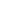 		          Nej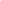 Datum ___________ Rektors underskrift _____________________Arbetsplan vid händelser i anslutning till Likabehandlingsplan och plan mot kränkande behandling Trolle Ljungby skola, fritids.Eleven/barnets namn:________________________________ Datum ___________Händelse:__________________________________________________________________________________________________________________________________________________________________________________________________________________________________________________________________________________________________________________________________________________________________________________________________________________________________________________________________________________________________Åtgärd pedagoger____________________________________________________________________________________________________________________________________________Åtgärd hem____________________________________________________________________________________________________________________________________________Åtgärder elever______________________________________________________________________Datum för uppföljning av åtgärd ________________ Personals underskrift _____________Förälder/föräldrar är kontaktade ⁯ Ja	via __________________ 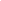 		          Nej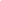 Datum:_________ Närvarande:_____________________________________________________Uppföljning:_______________________________________________________________________________________________________________________________________________________________________________________________________________________________________________________________________________Åtgärd pedagoger___________________________________________________________________________________________________________________________________________Åtgärd hem__________________________________________________________________________________________________________________________________________Åtgärder elever____________________________________________________________________________________________________________________________________________Datum för uppföljning av åtgärd ______     Personals underskrift __________________	Förälder/föräldrar är kontaktade ⁯ Ja via ______________     Nej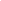 Rektors underskrift _____________________Bilaga 3 Regler för Trolle Ljungby skola och fritids läsår 2018-2019Allmänna regler:Vi lyssnar på varandra.Vi delar med oss.Vi väntar på vår tur.Vi är rädda om varandra.Vi löser konflikter själva eller ber en vuxen om hjälp.Alla får vara med när vi leker.Vi ansvarar alla för att vara varsamma och försiktiga med vår fysiska miljö, bänkar, skol- och lekmaterial, datorer m.m.Alla elever stannar på skolans område under skoldagen.Vi åker en och en på rutschkanan. När du är nere flyttar du dig så fort du kan.Fotbollsplanen:Pedagoger delar upp lagen vid behov.Behandla med- och motspelare schysst och rättvist.Turas om att vara målvakt.Vid regelbrott får pedagogen dela ut rött kort.Snöbollskastning:Snöbollskastning sker endast på basketplanen för åk F-2 och på nedre fotbollsplanen för åk 3-6.Snöbollarna består endast av snö och inte grus eller is.Att ”mula” är ej tillåtet.Vid ändrade väderförhållanden förändras reglerna vid behov.Språkbruk:Inte använda svärord eller andra skällsord.Vi använder oss av vänliga fraser såsom; Hej, Hejdå, tack så mycket, varsågod, ja tack och nej tack.Mobiltelefoner:Medtagna mobiltelefoner ansvarar inte skolan för.Mobiltelefonerna ska vara avstängda eller på ljudlöst läge och ligga i väskan under skoldagen.På skolans område får man inte fotografera någon utan vårdnadshavares tillåtelse och elevens samtycke.BussreglerStör ej chauffören.Använd en normal samtalston.Var bältad under hela färden.Sitt rakt fram.Byt inte platser.Puttas inte i gången.Gå inte på sätena.Sätt dig vid en ledig plats, börja fylla upp fönster platserna.Ät ej under bussfärden.Mobilreglerna för skolan gäller även i bussen.KingreglerJag accepterar om jag åker ut.Inte teama med någon mot någon annanKön står 1 meter från Kingrutan.Tycker du att ett domslut är felaktigt, gå ett varv för att smälta det.Ingen skadeglädje på Kingplanen eller på skolgården.Innan du blir arg lämnar du Kingplanen och får hjälp av en vuxen.På Kingplanen spelar vi King och kickar inte.Inga cyklar på KingplanenInga smash servar är tillåtna.Inte skjuta hårt så någon riskerar att bli skadad.De fyra som är på planen bestämmer tillsammans om bollen var inne.De som sist servade plockar in bollen i lekförrådet.__________________________________________________________________Härmed intygas att jag har tagit del av ovanstående information och arbetar utifrån dessa regler för att på så sätt bidra till ett trivsamt klimat på vår skola.Elevens namn:__________________________________Datum:_________________________________  	__________________	 ____________________Elevens underskrift	            Målsmans 1 underskrift	  Målsman 2 underskriftBilaga 4Skoldeklaration Trolle Ljungby skola
Vilka förväntningar ni kan ha på skolanVi erbjuder en sådan kvalitet att eleven kan utvecklas i riktning mot att nå de nationella målen i respektive ämne.
Vi lär eleven att ta ansvar och visa hänsyn utifrån sin egen förutsättning.
Vi informerar om skolans verksamhet och mål på ett klassmöte varje år.
Vi erbjuder dig och ditt barn utvecklingssamtal två gånger om året.
Varje barn får en individuell utvecklingsplan utarbetad i samverkan mellan dig, ditt barn och läraren/lärarna. Vid behov upprättas åtgärdsprogram.
Vi ger eleven inflytande i sitt skolarbete och möjligheter att påverka verksamheten genom planering, utvärdering, klassråd och elevråd.
Vi ger dig som vårdnadshavare möjlighet att påverka skolans verksamhet genom samtal, föräldramöte och föräldraråd.
Vi har en handlingsplan för att förebygga och motverka kränkande behandling, mobbning och främlingsfientlighet.
Vi arbetar för att eleven ska ha en trygg och säker miljö.
Vi möter eleverna med hänsyn, vänlighet och respekt.
Vi tar kontakt med hemmet vid behov.
Vi vill att varje barn ska känna att ”jag kan och jag duger”.
	
Våra förväntningar på hemmetAtt vårdnadshavare och elev följer de regler som upprättats mellan hem och skola.
Att du gentemot ditt barn har ett positivt förhållningssätt till skolan.
Att vårdnadshavare och elev tar aktiv del i utvecklingssamtal.
Att ditt barn kommer utvilat i tid och har ätit frukost.
Att du tar del av informationen från skolan och skickar tillbaka svarslappar.
Att du stöttar ditt barn med skolarbetet och ser till att det fungerar.
Att du ser till att det ditt barn behöver under skoldagen finns med (idrottskläder, skolböcker, frukt mm).
Att du först talar med den personal som är närmast berörd om du är missnöjd med och/ eller undrar över något.
Att du meddelar berörd personal om det sker förändringar i familjen som påverkar ditt barn.
Att du försöker besöka klassen och fritidshem en gång per år.
Att ledighet utöver skolloven undviks i möjligaste mån.
Våra förväntningar på dig som elevAtt du tar ansvar för ditt lärande.
Att du följer skolans och klassens regler.
Att du uppträder hänsynsfullt och med respekt mot alla barn och vuxna.
Att du aldrig bidrar till att någon råkar illa ut.
Att du passar tider.
Att du respekterar att klassrummet under skoltid är ett arbetsrum där alla har rätt till arbetsro.
Att du ser till att det du behöver under skoldagen finns med (idrottskläder, skolböcker, frukt mm).
Att du sköter dina hemuppgifter.SkolanFritidshemmetJanuariKlassrumsbesök med observationer se specifika område att observera av rektor.Aktualisera regler i våra klasser.Elevråd träffar rektor för samtal om regler, raster och skolgård. FöräldrarådFebruariTrygghetsvandring för alla elever.Utvecklingssamtal v. 5-7Enkäter för både vårdnadshavare och elever används som underlag för trygghet, studiero m.m.Vänliga veckanEnkäter för både vårdnadshavare och elever används som underlag för trygghet, studiero m.m.TrygghetsvandringVänliga veckanMarsTeam Rynkebyloppet, kom ihåg bjuda in förskolan. Glöm inte räkna ihop antal km/klass. Bjud även in föräldrar.AprilBrandövningPraktik åk 3-6Trygg på Cykel vecka 16 BrandövningMajHälsovecka v. 20Fokus Miljö, hållbar utveckling.Trafikdag 4-6 cyklar till Tosteberga.Gruppsnack för tjejer och killar med elevhälsovården. Vernissage/Öppet hus i samband med Trolle rock.Drop-in Nationella provHälsoveckanFritidshemmets dagJuniTrolle Rock-samkväm.JuliAugustiUppstart med gruppstärkande fokus. Samarbetsövningar/åldersblandade grupperVandringLägerskolaBrandövning, första skoldagen. Föräldramöte 18.00, familjeservice 30/8 18.45 med efterföljande föreläsningFöräldramöte 30/8 där värdegrunden är med på dagordningen, extra anpassningar och särskilt stöd.Fritids startar med att arbeta värdegrund och gruppstärkande övningar.SeptemberSkoljoggen som en gemensam aktivitet.Kartläggning och utvecklingssamtal.Utvecklingssamtal på vår studiedag den 26/9.Enkät till föräldrar gällande trygghet, studiero och kunskaper.Elevråd regler, rast och utrymmen inomhus rektor/pedagoger. Gruppsamtal tar sin början med kurator och pedagog/rektorOktoberVandring kyrkogården. v 43.BrandövningGruppsamtal fortsättning.NovemberEnkät till elever gällande trygghet.åk 3-6 elever.Nationella prov v.45-50Samtal “ Döden” NiklasDecemberNobelfest.